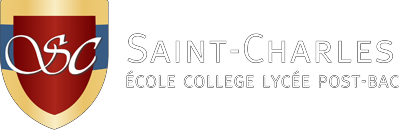 ASSOCIATION SPORTIVE SAINT CHARLES2020/2021Activités proposées :Au collègeAu lycéeFinancement :Le montant annuel de la cotisation est de 60€,  sauf pour l’activité Aviron, celle-ci est de  100€ Les élèves inscrits peuvent bénéficier de  l’ensemble  des  activités  proposée durant l’année scolaire. Le mode de règlement accepté est le chèque, et les dates d’encaissement sont les suivantes :  15 Octobre 2020                                            14 Janvier 2021 Documents administratif :Afin de finaliser l’inscription à l’Association Sportive, il vous sera demandé de télécharger, remplir et retourner les documents suivants (soit à l’enseignant référant soit par mail à stcharleseps@gmail.com) :  Bulletin d’inscription et autorisation parentale  Chèque de 60€ (ou 100€ pour l’Aviron) à l’ordre de  « AS St Charles « ASSOCIATION SPORTIVE SAINT CHARLESBulletin d’inscription2020/2021Madame/Monsieur : …………………………………………………………………………………………………………………………… Responsable de l’élève : ……………………………………………………………………………………………………………………… En classe de : ………………………………………….. Date de Naissance : …………………………………………………………. Téléphone :………………………………………………………………………………….Adresse de Messagerie OBLIGATOIRE :                                                                             Activité(s) choisie(s) : Merci d’entourer le(s) activité(s) choisie(s)AUTORISATION PARENTALENous autorisons notre enfant à participer aux activités de l’Association Sportive.L’élève s’engage à respecter le Règlement Intérieur de l’Association Sportive mis en place par l’équipe d’enseignant (en lien sur le site de l’AS => asstcharles.net)Nous autorisons le professeur responsable ou l’accompagnateur à prendre toutes mesures d’urgence en cas d’accident(rayer en cas de désaccord)En cas de non- participation à une compétition ou en cas d’absence du professeur responsable, l’élève peut, s’il est externe ou demi-pensionnaire, regagner son domicile par ses propres moyens. L’élève interne n’est pas autorisé à quitter l’établissement.Fait à : …………………………………………………………………………………, le …………………………………………………………Signature :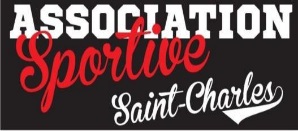 ACTIVITESHORAIRESCLASSESLIEU DE PRATIQUEPROFESSEURAVIRONMERCREDI13H30-17H306ème/5/4/3èmeBase de loisirs DRAVEILMr FROIDEVAUXMr MOTTEAUBADMINTONMERCREDI13H30- 15H6ème/5/4/3èmeGYMNASEMr SURMONTHAND-BALLMERCREDI 12H-13H306ème/5èmeGYMNASEMr SOUSAJUDOMERCREDI13H30-15H15H-16H306ème/5ème4ème/3èmeDOJOMe LAGARDEACTIVITESHORAIRESCLASSESLIEU DE PRATIQUEPROFESSEURBADMINTONMERCREDI17H30- 19H2nde/1ère/TaleGYMNASEMr SURMONTCROSS-TRAININGFITNESSLUNDI17H45-19H152nde/1ère/TaleGYMNASEMr SOUSACOLLEGELYCEEAVIRONBADMINTONHAND-BALLJUDOBADMINTONCROSS-TRAINING- FITNESS